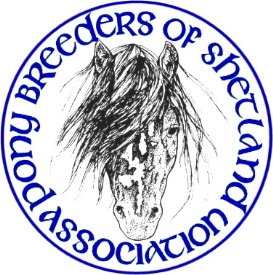 SUNDAY 4th JUNE AT LERWICK MARTS – Starting at 10.30amStock Judging Talk and Competition  with Stephen Rendall Young Handler Classes Shetland Pony Agility (in-hand handy pony) Stock Judging / Young Handler Classes Free to Members and Non-members £2.00Shetland Pony Agility £2.00 per entry Members & £4.00 per entry Non-members Prizes for all – Come along for bit of fun before showing season!Marts Café Open from 10am to 1.30pm   PBSA DEMO & AGILITY DAY RULES & CONDITIONS OF ENTRY General  All ponies must be registered or eligible for registration in the UK Shetland Pony Stud-Book.  All ponies must be named on the entry form.  Competing ponies must be the bona-fide property of exhibitors or held on a SPS-BS lease form, and must have been in their possession, on Shetland, for at least four weeks prior to the date of the show. Please ensure all transfers of ownership/lease forms are up to date as entries will be checked against SPS-BS records.  Owners who have had ponies suffering from an infectious disease within six weeks of the show must not present any ponies for show.  If any pony is suspected of or found to be suffering from an infectious or contagious disease or any other condition preventing it from being shown it must be removed from the show immediately at the request of the show committee or a vet.  The Show committee reserves the right to amend, amalgamate, split or cancel any class and to replace a judge if necessary.  Once judging of a class has commenced, no late arrivals will be admitted to the ring.  Any objection must be made in writing to the Show Committee within one hour of the alleged incident, with a deposit of £20, which will be refunded should the objection be upheld.  The decision of the Judge and the Show Committee is final.  Exhibitors  Exhibitors’ numbers will be available from the Secretary and the correct number must be displayed on the left arm of the handler at all times. Please remember to return armbands and numbers before you leave.  Whips/show canes carried must not exceed 30” in length.  All children under the age of 16 years must wear a hard hat while exhibiting.  Colts of two years old or over must be shown bitted and wear a stallion disc, no child under 14 years may be in charge of an entire male (excluding foals) in the ring.  Entire males with the exception of foals are not permitted in young handler classes.Exhibitors should not kneel but remain standing at all times whilst in the ring.  It is the responsibility of each exhibitor/competitor to ensure that the ring, surrounding area and car park are left clean and tidy at the end of the day.  Neither the PBSA Demo & Agility Day nor its organisers will be held liable for anything that may happen from any cause or circumstance whatsoever to any person, animal, article property.  It is a condition of entry the each exhibitor/competitor shall indemnify the show against any such matter aforesaid when signing this entry form. By signing this entry form exhibitors agree to abide by the rules, code of conduct and procedures of the Pony Breeders of Shetland Association. 		PBSA Demo/Agility Day 2017 Entry Form   Young Handler Entry Fees £F.O.C per class for PBSA members/£2.00 per class for non-membersAgility Entry Fees £2.00 per class for PBSA members / £4.00 per class for non-members  Closing date for entries Sunday 28th May 2017, No late entries accepted  CLASSESYoung Handler – 7 years & under (on this occasion casual clothing will be acceptable but hat must be worn)Young Handler 8 years & over (on this occasion casual clothing will be acceptable but hat must be worn)Agility Handler aged 5 years & underAgility Handler aged 6-10 yearsAgility Handler aged 11-15 yearsAgility Handler aged 16 +Agility Handler aged 50+Neither the PBSA Demo & Agility Day nor its organizers will be held liable for anything that may happen from any cause or circumstance whatsoever to any person, animal, article property.  It is a condition of entry the each exhibitor/competitor shall indemnify the show against any such matter aforesaid when signing this entry form. By signing this entry form exhibitors agree to abide by the rules, code of conduct and procedures of the Pony Breeders of Shetland Association.  Signature: ____________________________________________________ 	     Date: ____________________________ Class NameHandler Name & Age if under 18Pony NameEntry Fee                                 TOTAL £Forms Should Be Returned To:                        Olga Smith  Nortwick  Eswick South Nesting  ZE29PS                                                         Tel:  01595 890326  Email: o.smith1@hotmail.co.uk                 Cheques Made Payable to: PBSA  Name:___________________________________________________Address: __________________________________________________  _________________________________________________________Email: ____________________________________________________  Tel: ______________________________________________________  Forms Should Be Returned To:                        Olga Smith  Nortwick  Eswick South Nesting  ZE29PS                                                         Tel:  01595 890326  Email: o.smith1@hotmail.co.uk                 Cheques Made Payable to: PBSA  Name:___________________________________________________Address: __________________________________________________  _________________________________________________________Email: ____________________________________________________  Tel: ______________________________________________________  Forms Should Be Returned To:                        Olga Smith  Nortwick  Eswick South Nesting  ZE29PS                                                         Tel:  01595 890326  Email: o.smith1@hotmail.co.uk                 Cheques Made Payable to: PBSA  Name:___________________________________________________Address: __________________________________________________  _________________________________________________________Email: ____________________________________________________  Tel: ______________________________________________________  Forms Should Be Returned To:                        Olga Smith  Nortwick  Eswick South Nesting  ZE29PS                                                         Tel:  01595 890326  Email: o.smith1@hotmail.co.uk                 Cheques Made Payable to: PBSA  Name:___________________________________________________Address: __________________________________________________  _________________________________________________________Email: ____________________________________________________  Tel: ______________________________________________________  Forms Should Be Returned To:                        Olga Smith  Nortwick  Eswick South Nesting  ZE29PS                                                         Tel:  01595 890326  Email: o.smith1@hotmail.co.uk                 Cheques Made Payable to: PBSA  Name:___________________________________________________Address: __________________________________________________  _________________________________________________________Email: ____________________________________________________  Tel: ______________________________________________________  